LeiterspielKopiervorlagen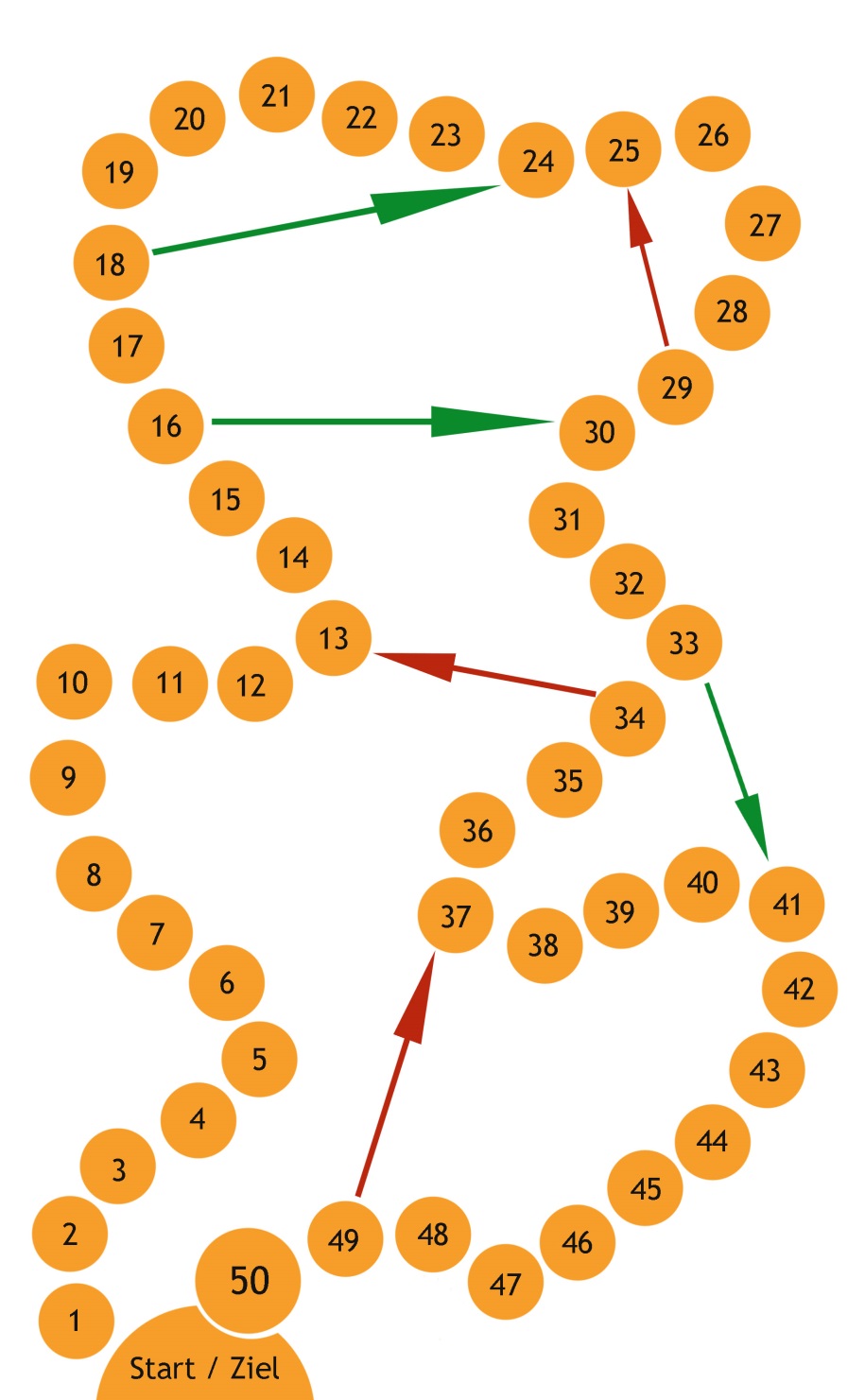 Kopiervorlage Aufgaben:Stellt pantomimisch den Begriff ‚Lärm’ dar.Bringt drei verschiedene Socken.Bringt dem Spielleiter zwei Gegenstände mit B.Merkt euch diese Zahl und sagt sie auswendig dem Spielleiter auf 195756Sagt ein Nikolausgedicht auf.Schüttelt dem Spielleiter die Hand und sagt zu ihm/ihr: „Du hast die zartesten Hände der Welt.“Wechselt innerhalb der Gruppe die Schuhe und lauft damit zum Spielleiter.Nennt 3 Länder, deren Nationalflaggen die Farben rot und weiß enthalten.                     Tut so, als wärt ihr in einem schlechten Restaurant und beschwert euch lautstark. Lernt diese Zahl auswendig und sagt sie dem Spielleiter 749274 Bekommt – ohne zu fragen! – die Schuhgröße des Spielleiters heraus.  Nennt 7 Gründe, warum der Spielleiter euer großes Vorbild ist! Schaut dem Spielleiter 20 Sekunden lang tief in die Augen ohne zu lachen! Besorgt dem Spielleiter eine Kopfbedeckung. Fahrt mit dem Kleinsten eine Runde Schubkarren einmal um den Spielleiter herum. Was passt nicht dazu? Sieb, Messer, Gabel, Löffel?                                                          Joker. Lauft schnell zurück und würfelt noch mal. Lernt diese Zahl auswendig und sagt sie dem Spielleiter auf 749274. Macht als seriöse Nachrichtensprecher die Wettervorhersage. Sucht mindestens zwei Reimwörter auf Licht. Bringt den Spielleiter durch Grimassen zum Lachen. Nennt 3 Märchen, in denen Tiere eine Hauptrolle spielen.  Wuschelt euch gegenseitig durch die Haare. Versucht möglichst laut zu niesen. Rechnet: 7+9-12+6-9+99   Macht alle zusammen fünf Kniebeugen und jammert dabei lautstark. Sammelt in einer Minute ein Handtuch, eine Flasche, einen Kleiderbügel. Ihr seid Döner-Verkäufer mit schlechten Einnahmen: Argumentiert warum der Spielleiter euren Döner unbedingt probieren/ kaufen muss. Nennt 3 olympische Sportarten. Besorgt, die Unterschrift einer Person, die nicht in eurer Gruppe ist. Überzeugt den Spielleiter von den Nachteilen des Rauchens. Macht gemeinsam eine Gymnastikübung. Bildet eine lebende Statue (alle müssen mitmachen!). Sucht drei verschiedenfarbige Blätter. Alle aus eurer Gruppe müssen für 30 Sekunden den Spielleiter umarmen. Zieht euch je eine Socke aus und leg sie euch auf den Kopf. Singt 60 Sekunden lang sehr laut ein bekanntes Lied. Springt dreimal in die Luft und klatscht dabei in die Hände. Joker. Würfelt gleich noch mal. Hüpft im Kreis und quakt wie die Frösche. Bei welcher Sportart benutzt man einen Puck?   Stellt euch in eine Reihe und tanzt 30 Sekunden völlig ausgelassen. Pfeift eine Strophe von „O Tannenbaum…“ Wie viele Stechmücken nahm Mose mit auf die Arche Noah?                                                Gratuliert dem Spielleiter überschwänglich zum Geburtstag.  Bildet einen Satz aus den Begriffen: Jammerlappen, Regenwurm, Sommerzeit, Unterhose. Macht innerhalb von 60 sec. mind. 5 verschiedene Tiergeräusche nach. Macht gemeinsam 7 Liegestützen. Ihr seid fast am Ziel! Merkt euch diese Buchstabenkombination jsrugfsg Stimmt lautes Kriegsgeheul an und rennt zum Spielleiter.Aufgaben mit Lösungen für den Spielleiter:1Stellt pantomimisch den Begriff ‚Lärm’ dar.2Bringt drei verschiedene Socken.3Bringt dem Spielleiter zwei Gegenstände mit B.4Merkt euch diese Zahl und sagt sie auswendig dem Spielleiter auf 1957565Sagt ein Nikolausgedicht auf.6Schüttelt dem Spielleiter die Hand und sagt zu ihm: „Du hast die zartesten Hände der Welt!“7Wechselt innerhalb der Gruppe die Schuhe und lauft damit zum Spielleiter.8Nennt 3 Länder, deren Nationalflaggen die Farben rot und weiß enthalten.9Tut so, als wärt ihr in einem schlechten Restaurant und beschwert euch lautstark.10Lernt diese Zahl auswendig und sagt sie dem Spielleiter 74927411Bekommt – ohne zu fragen! – die Schuhgröße des Spielleiters heraus. 12Nennt 7 Gründe, warum der Spielleiter euer großes Vorbild ist!13Schaut dem Spielleiter 20 Sekunden lang tief in die Augen ohne zu lachen!14Besorgt dem Spielleiter eine Kopfbedeckung.15Fahrt mit dem Kleinsten eine Runde Schubkarren einmal um den Spielleiter herum.16Was passt nicht dazu? Sieb, Messer, Gabel, Löffel? (Sieb ist kein Besteck) 17Joker. Lauft schnell zurück und würfelt noch mal.18Lernt diese Zahl auswendig und sagt sie dem Spielleiter auf 749274.19Macht als seriöse Nachrichtensprecher die Wettervorhersage.20Sucht mindestens zwei Reimwörter auf Licht. (z.B. Wicht, dicht, Gicht)21Bringt den Spielleiter durch Grimassen zum Lachen.22Nennt 3 Märchen, in denen Tiere eine Hauptrolle spielen (z.B. Der gestiefelte Kater, Die sieben Geißlein, Froschkönig, Bremer Stadtmusikanten)23Wuschelt euch gegenseitig durch die Haare.24Versucht möglichst laut zu niesen.25Rechnet: 7+9-12+6-9+99 (100)26Macht alle zusammen fünf Kniebeugen und jammert dabei lautstark.27Sammelt in einer Minute ein Handtuch, eine Flasche, einen Kleiderbügel.28Ihr seid Döner-Verkäufer mit schlechten Einnahmen: Argumentiert warum der Spielleiter euren Döner unbedingt probieren/ kaufen muss.29Nennt 3 olympische Sportarten (z.B. Rudern, Rugby, Schwimmen, Judo, Tischtennis, Volleyball, Bogenschießen, Boxen, Handball, Kanu fahren, Segeln)30Besorgt, die Unterschrift einer Person, die nicht in eurer Gruppe ist.31Überzeugt den Spielleiter von den Nachteilen des Rauchens.32Macht gemeinsam eine Gymnastikübung.33Bildet eine lebende Statue (alle müssen mitmachen!).34Sucht drei verschiedenfarbige Blätter.35 Alle aus eurer Gruppe müssen für 30 Sekunden den Spielleiter umarmen.36 Zieht euch je eine Socke aus und leg sie euch auf den Kopf.37 Singt 60 Sekunden lang sehr laut ein bekanntes Lied.38 Springt dreimal in die Luft und klatscht dabei in die Hände.39Joker. Würfelt gleich noch mal.40Hüpft im Kreis und quakt wie die Frösche.41Bei welcher Sportart benutzt man einen Puck?  (Hockey)42Stellt euch in eine Reihe und tanzt 30 Sekunden völlig ausgelassen.43Pfeift eine Strophe von „O Tannenbaum…“44Wie viele Stechmücken nahm Mose mit auf die Arche Noah? (es war Noahs Arche!)45Gratuliert dem Spielleiter überschwänglich zum Geburtstag. 46Bildet einen Satz aus den Begriffen: Jammerlappen, Regenwurm, Sommerzeit, Unterhose47Macht innerhalb von 60 sec. mind. 5 verschiedene Tiergeräusche nach (z.B. bellen, miauen, pfeifen, knurren, brummen, piepsen).48Macht gemeinsam 7 Liegestützen.49Ihr seid fast am Ziel! Merkt euch diese Buchstabenkombination jsrugfsg50Stimmt lautes Kriegsgeheul an und rennt zum Spielleiter